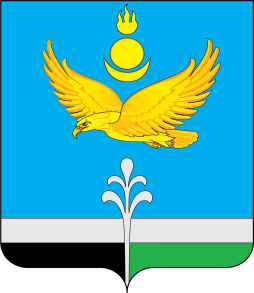 Муниципальное образование «Нукутский район»ДУМА МУНИЦИПАЛЬНОГО ОБРАЗОВАНИЯ«НУКУТСКИЙ  РАЙОН»Седьмой созывРЕШЕНИЕ27 октября 2023 г.                                   № 49                                               п. Новонукутский Об итогах организации летнего отдыхаи занятости детей в 2023 году    Заслушав и обсудив информации начальника Отдела образования Администрации муниципального образования «Нукутский район» Гороховой В.И., заместителя директора ОГБУ «Управление социальной зашиты и социального обслуживания населения по Нукутскому району» Алексеевой М.В. «Об итогах организации летнего отдыха и занятости детей в 2023 году», ДумаРЕШИЛА:1.  Принять к сведению информации начальника Отдела образования Администрации муниципального образования «Нукутский район» Гороховой В.И., заместителя директора ОГБУ «Управление социальной защиты и социального обслуживания населения по Нукутскому району» Алексеевой М.В.  «Об итогах организации летнего отдыха и занятости детей в 2023 году» (Приложение 1, Приложение 2).2. Опубликовать настоящее решение с приложением в печатном издании «Официальный курьер» и разместить на официальном сайте муниципального образования «Нукутский район»Председатель Думы  муниципальногообразования «Нукутский район»                                                  	                   К.М. БаторовПриложение 1к решению ДумыМО «Нукутский район»                                                                                      от 27.10.2023 г. № 49 Об итогах организации летнего отдыха и занятости детей в 2023 годуВесь комплекс мероприятий по организации отдыха и оздоровления детей и подростков в летнее время 2023 года запланирован в соответствии с распоряжением Администрации МО «Нукутский район» от 03 марта 2023 года № 53 «Об организации летнего отдыха, оздоровления и временной занятости подростков летом 2023 года».На территории муниципального образования «Нукутский район» в летний период была организована деятельность 12 лагерей с дневным пребыванием детей на базе образовательных учреждений и работа муниципального бюджетного учреждения Детский лагерь «Берёзка» (далее - МБУ ДЛ «Берёзка»)  с круглосуточным пребыванием. Всего охват детей в лагерях с дневным пребыванием составил 1104 ребенка, в МБУ ДЛ «Берёзка» за 2 смены отдохнули 200 детей. Стоимость набора продуктов по лагерям дневного пребывания составила 194,0 рубля на одного ребенка, в МБУ ДЛ «Берёзка – 562,50 руб.В соответствии с Федеральным законом от 05.04.2013 г. № 44-ФЗ «О контрактной системе в сфере закупок товаров, работ, услуг для обеспечения государственных и муниципальных нужд» лагеря с  дневным пребыванием и МБУ ДЛ «Берёзка» заключили договоры с поставщиками на продукты питания. Всего в летний оздоровительный период 2023 года было задействовано 7 поставщиков. Деятельность лагерей с дневным пребыванием проводилась в одну смену продолжительностью 21 календарный день – с 1 по 21 июня 2023 года. МБУ ДЛ «Берёзка» работал в  2 смены с охватом по 100 человек в каждую смену с продолжительностью 21 день. Первый сезон был организован с 30 июня по 20 июля 2023 года для детей из категории семей, находящихся в трудной жизненной ситуации, в том числе из многодетных - 60, неполных - 17, малообеспеченных семей - 5 человек, оставшихся без попечения родителей (опекаемые) – 13, дети-сироты – 3, состоящие на профилактическом учете в подразделении по делам несовершеннолетних (далее - ПДН) МО МВД РФ «Заларинский» - 2 ребенка. Второй сезон был организован  с 24 июля по 13 августа 2023 года для детей из категории работающих родителей - 100 человек.  Итого охвачено летним отдыхом и оздоровлением детей 1304 ребёнка. Все 26 сотрудников были обследованы на Covid-19, а также вакцинированы против новой коронавирусной инфекции Covid-19. На основании отрицательных результатов все работники были допущены к работе. Стоимость путевки в МБУ ДЛ «Берёзка» составила 21151,20 руб. Для семей, находящихся в трудной жизненной ситуации, предусмотрено бесплатное оздоровление за  счет средств областного бюджета, для работающих родителей оплата составила 20% от общей стоимости путевки, т.е. 5287,80 руб., оставшиеся 80% оплаты за путевку были предусмотрены также из областного бюджета. При подготовке к летней оздоровительной кампании проведены  мероприятия, направленные на совершенствование материально-технической базы МБУ ДЛ  «Берёзка». Данный лагерь в текущем году в очередной раз принял участие в конкурсном отборе учреждений  на  укрепление материально-технической базы по программе «Развитие системы отдыха и оздоровления детей в Иркутской области» (государственная программа «Социальная поддержка населения»). В 2023 году из областного и местного  бюджетов выделено 1324072,00 рублей, в том числе средства местного бюджета на условиях софинансирования составили 79445,00 рублей, средства областного бюджета - 1244627,00 рублей. Средства были направлены на приобретение модульного цеха, для реконструкции пищеблока, где расположены цех для мойки кухонной посуды (оборудование имеется в полном объеме) и цех сырой продукции. Для цеха сырой продукции приобретено холодильное оборудование, металлические столы, моечные ванны. В рамках программы дополнительно приобретены и установлены два стола из нержавеющей стали и одна двухсекционная ванна, а также протирочная и картофелеочистительная машины.  Модуль установлен на ленточный фундамент с подводом системы горячей и холодной воды, системы канализации и электроснабжения. А также одобрена заявка на участие в программе «Народные инициативы» для МБУ ДЛ «Берёзка» по укладке прорезиненного покрытия на 286 м² и бордюра в размере  165 шт. для   пешеходных дорожек. Объем финансирования составил 1019535,60 рублей. Все работы исполнены. Всего на организацию питания детей в лагерях дневного пребывания было выделено 3855168,00 рублей, в том числе  из средств местного бюджета 231368,00 рублей. В целях организации лагерей с  дневным пребыванием детей на базе муниципальных образовательных учреждений были израсходованы средства местного бюджета в размере 1102191,19 рублей на оснащение пищеблоков, устранение нарушений санитарно-эпидемиологических требований, санитарные мероприятия по дезинфекции. Руководителями летних оздоровительных организаций были заключены договоры с ФБУЗ «Центр гигиены и  эпидемиологии в Иркутской области»  на исследование работников пищеблоков на кишечную инфекцию и вирусологию. Общее количество работников пищеблока составило 55 человек. Анализы были доставлены в г.Иркутск 30 мая 2023 года, согласно результатам от 31 мая 2023 года у всех отрицательные анализы с отметкой в медицинских книжках. На организацию проведения вирусологического и бактериологического исследования сотрудников лагерей с дневным пребыванием детей израсходовано 156,9 тыс. рублей, в МБУ ДЛ «Берёзка» на бактериологическое исследование израсходовано 11256,00  рублей, вирусологическое исследование - 20220,00 руб.На организацию проведения медицинского осмотра сотрудников лагерей с дневным пребыванием детей  израсходовано 379180,00 рублей. Общая потребность составили  615840,00 рублей, а также в МБУ ДЛ «Берёзка» 29165,00 рублей. Общее количество сотрудников, задействованных в летних оздоровительных учреждениях, составило 237 человек, из них 55 - работники пищеблока, 14 - медицинский персонал, 20 - административный персонал, 107 - педагогические работники, 41 - технический персонал. Оздоровительная и воспитательная работа в лагерях велась согласно разработанным программам по следующим направлениям: гражданско-патриотическое, экологическое, художественно-эстетическое и спортивно-оздоровительное.Ежедневно во всех лагерях проводились оздоровительные минутки-зарядки, линейки, на которых подводились итоги предыдущего дня, отмечались победители лагерных мероприятий, осуществлялось знакомство ребят с планом работы лагеря на день. Каждое запланированное дело создавало условия для развития ребенка, его максимальной самореализации.Во время оздоровительной смены в лагерях в режиме дня предусматривалось максимальное время для пребывания детей на свежем воздухе в целях использования естественных природных факторов в целях закаливания. Проводились спортивные соревнования по футболу, пионерболу, баскетболу, волейболу, соревнования «Весёлые старты». Массовые мероприятия являлись значительными событиями в жизни каждого летнего оздоровительного лагеря. Они необходимы для создания приподнятого эмоционального настроения, творчества, для организации взаимодействия детей. Воспитательная работа лагерей  способствовала снижению правонарушений среди несовершеннолетних в каникулярный период.Одним из важных направлений деятельности лагерей является патриотическое воспитание. Основной упор сделан на формирование у детей интереса к изучению наследия не только своего народа, но и других народов, проживающих рядом с ними, а также воспитание в детях бережного отношения к историческому и культурному наследию народов России.В начале смены во всех лагерях на торжественной линейке проходило поднятие государственного флага РФ и исполнение государственного гимна РФ,  в  дни Единых действий проведение торжественной линейки и исполнение государственного гимна РФ, в конце смены - торжественная линейка и спуск государственного флага РФ.В лагерях с дневным пребыванием детей в рамках Дней единых действий прошли мероприятия:1 июня - Международный день защиты детей (концерты; квест-игры «Знакомство с лагерем», «Краски лета»; конкурсы рисунков на асфальте; дискотеки; различные дидактические, развивающие игры и т.д.);6 июня - День русского языка - Пушкинский день (викторины «Путешествие по русскому языку», «Путешествие по сказкам», «Занимательный русский язык»; квест- игры «Путешествие за народной мудростью», «Кот ученый»; конкурс чтецов; рисовали, читали сказки, отгадывали загадки, бегали эстафеты и т.д.); 12 июня -  День России (экскурсии в сельский и школьный  музей, виртуальные экскурсии по значимым и духовным местам России; конкурсы рисунков «Моя Россия», «Моё село», «Моя Россия – моя Страна», «Широка страна моя родная...», «О край родной…», «С днем России», «Символы России», «Я люблю тебя, Россия!», «Моя Родина - Нукутский район!»; квест-игры «Телом и духом сильны - лучшие дети страны!», «Движение Первых», «Будь в движении», «Моя родина - Россия»; викторины «Мы разные и мы вместе», «Россия - Родина моя!», «Край мой любимый»; беседы «Мои права, обязанности и ответственность», «День начала Великой Отечественной Войны», «Моя страна», «Культурное наследие», «Уклад жизни русского и бурятского народа: поселение, жилище, народная одежда»; акции «Письмо солдату», «День Флага РФ» и т.д.); 21 июня - День памяти и скорби (возложение цветов памятнику погибшим героям Великой Отечественной войны; митинг памяти и скорби у памятника Победы, затем прошла концертная программа «А песни тоже воевали», где каждый отряд исполнил песню. К мероприятию подключились работники клуба и сельской библиотеки). В МБУ ДЛ «Берёзка» провели такие мероприятия, как квест-игра «Наследие района»; патриотический концерт «Россия наша» (каждый отряд представил по 1 - 2 номера от отряда: сказки, песни, танцы);  конкурс-смотр строя и песен;  игра «Зарница». Это военно-спортивный праздник, который дает детям бурю эмоций в реализации индивидуальных навыков по начальной военной подготовке; мастер класс; прошел фестиваль «Домострой», посвященный Всероссийскому празднику Дня семьи, любви и верности. Этот душевный и радостный праздник объединяет миллионы людей по всему миру вокруг традиционных семейных ценностей, олицетворяет счастье супружеской жизни, помогает воспитывать подрастающее поколение на высоких нравственных идеалах.Время, которое ребята провели в лагерях, очень понравилось и конечно запомнилось. Они провели его с пользой для себя и своего здоровья.У детей сформировались умения  работать и жить в коллективе, стремление к самостоятельной творческой деятельности, навыки, развивающие инициативу, организаторские способности, ответственность и возможность принимать самостоятельные решения, а также дополнительные знания в различных направлениях деятельности лагеря.Согласно муниципальной программе «Образование на 2019 - 2025 гг.»,  утвержденной Постановлением Администрации МО «Нукутский район» от  31 октября 2018 года № 561, в 2023 году по линии ОГКУ «Центр Занятости населения Нукутского района» предусмотрено трудоустроить 100 подростков из малообеспеченных семей в возрасте от 14 до 18 лет. Всего на эти цели в бюджете МО «Нукутский район» предусмотрено 451811,44 руб. На сегодняшний день из общего количества трудоустроены все 100 человек (из них 18 - в мае месяце, 49 - в июне, 12 - в июле, 9 - в августе, 12 - в сентябре). Все средства профинансированы. Задолженности по остаткам заработной платы и страховым взносам за август и сентябрь месяцы нет.Малозатратными формами занятости детей на территории Нукутского района задействовано 878 детей (Акции «Ромашки счастья» (посвященная Всероссийскому дню семьи, любви и верности), «Чистое село» (посвященная  Всемирному дню охраны окружающей среды), «Я люблю тебя, Россия!» (посвященная Дню России); «Свеча памяти» (посвященная Дню памяти и скорби); операция «Волонтер» - трудовой десант, помощь детям войны; Экологический десант (уборка территории памятника героям, погибшим в Великой Отечественной войне); экскурсия; кружки; соревнования; мастер-классы; конкурсно-игровые программы; работа на пришкольном участке и т.д. Начальник Отдела образованияАдминистрации МО «Нукутский район»		                                             В.И. Горохова Приложение 2к решению ДумыМО «Нукутский район»от 27.10.2023 г. № 49Об итогах организации летнего отдыха и занятости детей в 2023 годуПо итогам летней оздоровительной кампании 2023 года количество поданных заявлений на отдых и оздоровление составило 316. Из них 127 заявлений для детей, родители которых состоят в трудовых отношениях с организациями и 189 заявлений для оздоровления детей, находящихся в трудной жизненной ситуации, в том числе детей-сирот, детей, оставшихся без попечения родителей, детей из многодетных семей и детей из семей одиноких родителей.Министерством социального развития, опеки и попечительства Иркутской области для детей, законные представители которых состоят в трудовых отношениях выделено 117 путевок: - в ЗАО Курорт «Ангара» (г. Иркутск) - 3 путевки (родительская доплата составила 20% стоимости путевки, т.е. 6220,20 руб. + коммерческая доплата 8000,00 руб.);- в санаторный лагерь «Сосновая горка» (Зиминский район) - 9 путевок (родительская доплата составила 20% стоимости путевки, т.е. 6220,20 руб.);- в ДЛ «Берёзка» - 100 путевок (родительская доплата составила 5287,80 руб.); - в санаторий-профилакторий «Иркутский» (г. Иркутск) - 5 путевок (родительская доплата составила 20%, т.е. 6220,20 руб. + коммерческая доплата 10300,00 руб.).	В соответствии с действующим законодательством дети работающих родителей обеспечиваются путевками, частично оплаченными за счет средств областного бюджета в размере 80% от стоимости, 20% оплачивается за счет средств родителей детей.Для оздоровления детей, находящихся в трудной жизненной ситуации, выделено 182 путёвки:- в ЗАО Курорт «Ангара» (г. Иркутск) 5 путёвок;- в социально-оздоровительный центр «Олхинский» (Шелеховский район) – 15 путёвок;- в ДЛ «Берёзка» – 100 путевок;- в ДОЛ «Хвойный» (Усольский район) – 17 путёвок;- в ДОЛ «Маломорский» (Ольхонский район) - 15 путёвок;- в санаторий «Жемчужина Сибири» (г. Слюдянка) – 15 путёвок;- в санаторий «Усолье» - 15 путёвок (дети заехали 23.10.2023 г.)Таким образом, по категории «трудная жизненная ситуация» оздоровлено 182 ребенка, в том числе:- детей-сирот – 5 детей;- детей, оставшихся без попечения родителей – 28;- детей из малообеспеченных семей – 10;- детей одиноких родителей – 31;- детей из многодетных семей – 97;- детей, состоящих на учете в ПДН – 7;- детей участников СВО – 4 ребенка.В составе организованного проезда к месту отдыха и обратно за счет средств областного бюджета доставлено 82 ребёнка.Успешное проведение оздоровительной кампании во многом зависит от организованного в Нукутском районе межведомственного взаимодействия в плотном сотрудничестве с комиссией по делам несовершеннолетних и защите их прав Администрации МО «Нукутский район», ОГБУЗ «Нукутская районная больница», отделением полиции МО МВД РФ «Заларинский» (дислокация п.Новонукутский), муниципальным учреждением министерства социального развития, опеки и попечительства Иркутской области № 3 и образовательными учреждениями.Директор ОГБУ «Управление социальнойзашиты и социального обслуживания населения по Нукутскому району»                                                                   Изыкенова Т.Я.